 02-349 МЗ-51М маслозаправщик полезной ёмкостью 920 л для заправки техники подогретым маслом на шасси ГАЗ-51А 4х2, снаряженный вес 4.1 тн, полный вес 4.99 тн, 70 лс, 70 км/час, ремонтный завод/МоАЗ г. Могилёв 1949-68 г.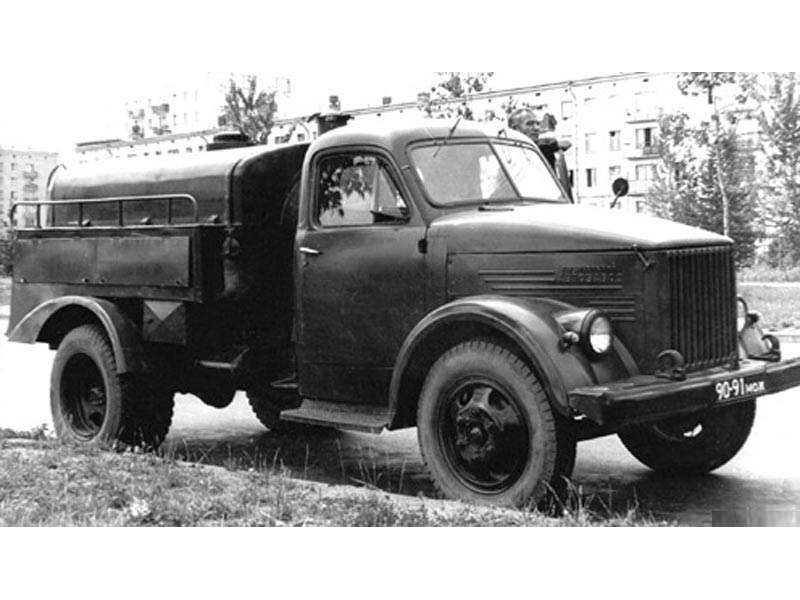  Маслозаправщик предназначен для временного хранения, перевозки, перекачки и заправки автотракторной или авиационной техники горячим маслом в полевых условиях. Маслозаправщики используют самостоятельно или в сочетании с работой водо-маслостанции, на которой нагревают и обезвоживают масла, а также приготовляют смеси масел, берут пробы и выдают масла или их смеси в маслозаправщики. Следует отметить, что маслозаправщики МЗ-150 и МЗ-51М разрабатывались группой конструкторов и инженеров Гипроавиапрома в основном применительно к самолетам с поршневыми авиадвигателями, имеющими большие по объему маслосистемы и значительные расходы масла или маслосмесей. При этом в системах применялись вязкие минеральные масла типа МК-20 или МС-22, а также их смеси с маслами МК-8 или трансформаторным. Маслозаправщики обеспечивают: подогрев масла до температуры 100°С, доставку масла в требуемых количествах к местам стоянок самолетов, заправку их маслом с производительностью до 210 л/мин, а также фильтрацию масла с тонкостью очистки 40 мкм.   Применяемые для реактивной авиации масла имеют меньшую вязкость и почти не требуют подогрева, кроме того, количество заправляемого в реактивные двигатели масла резко сократилось. В связи с этим по мере замещения имеющихся летательных аппаратов на новые с турбореактивными и турбовинтовыми двигателями, потребность в подобных машинах резко сократилась. И с середины 1960-х годов производство маслозаправщиков на шасси ЗиЛ было прекращено. Маслозаправщик широко использовался не только во всех механизированных подразделениях Советских Вооруженных Сил, но и в народном хозяйстве. Они служили для механизированной заправки дорожно-строительных машин, тракторов и автомобилей консистентными и жидкими маслами: солидолом, дизельным маслом, нигролом, графитной и канатной мазями. МЗ-51 – советский серийный маслозаправщик двойного назначения на шасси ГАЗ-51 раннего выпуска, принятый на вооружение в 1947 году. Выпускался Могилёвским авторемонтным заводом имени С. М. Кирова (далее завод подъёмно-транспортного оборудования, а с 28 марта 1966 г. МоАЗ). С 1949 года выпускался модернизированный маслозаправщик МЗ-51М с увеличенной с 850 до 920 л полезной емкостью. С 1955 года он выпускался на шасси ГАЗ-51А. Производство продолжалось до 1968 года, когда на конвейере его сменил МЗ-66 на шасси ГАЗ-66-04 полезной емкость 800 л. С 1971 г. его производство было передано на Смоленский автоагрегатный завод ПО ЗиЛ.Устройство На маслозаправщике  МЗ-51 нагревательная система работает на бензине, а на МЗ-51М -  на  керосине (только розжиг форсунок производится бензином). В остальном нагревательные системы этих заправщиков конструктивно выполнены одинаково. Приемная и раздаточная аппаратура МЗ-51 и МЗ-51М одинаковы по устройству. На МЗ-51М дополнительно установлены  автомат  выключения  форсунки и предохранительный перепускной клапан. У него несколько изменена нагревательная  система. Подача топлива  к  форсунке  производится  давлением  воздуха, поступающего в бак из воздушного  ресивера, где  поддерживается давление 2-4,5 кгс/см2, в  топливном баке - 1,2-1,4 кгс/см2, а не насосом, приводившимся от трансмиссии автомобиля, как у МЗ-51. Избыточное давление стравливается  через  предохранительно-перепускные   клапаны, находящиеся на  ресивере и топливном баке. На МЗ-51М управление двигателем (включение и выключение сцепления) и насосом  (включение коробки  отбора  мощности) осуществляется из кабины водителя, управление же раздаточными кранами  при  выполнении  операций, а также  дроссельной  заслонкой карбюратора осуществляется из кабины управления, расположенной сзади котла.  В комплект оснащения входили приемный и два раздаточные рукава с раздаточными пистолетами, счетчик топлива (литрометр), фильтры, система электрооборудования и противопожарные средства.   В кабина управления установлены насос, фильтр, перекрывные краны или задвижки, щит контрольных приборов и рычаг управления двигателем. С правой и левой сторон маслозаправщика размещены ящики для рукавов.Технические характеристики 1962 г.:Базовое шасси – ГАЗ-51А Формула колес – 4х2Емкость котла со змеевиком, трубами и фильтром, м³ – 1,060Эксплуатационная емкость котла, м³– 0,92Вес с нагрузкой, кг – 4990Габаритные размеры, мм: – длина – 5510, – ширина – 2660, – высота – 2160Время заполнения котла маслом при температуре 10—20° С, мин: 11Производительность раздаточной системы при температуре масла 85°С, л/мин:– через один рукав – 140– два рукава – 175Насос – Ротационно-зубчатыйУказатель уровня масла в котле: реечныйСчетчик-литромер  ДМ-40 объемного типа с разовым и суммарным отсчетом раздаваемогомаслаДлина шлангов, м:приемных (внутренний диаметр 65 мм) . 6раздаточных (внутренний диаметр 25 мм) 10Оптовая цена, руб. 3165Завод-изготовитель: Могилевский ремонтный завод Белорусского совнархоза